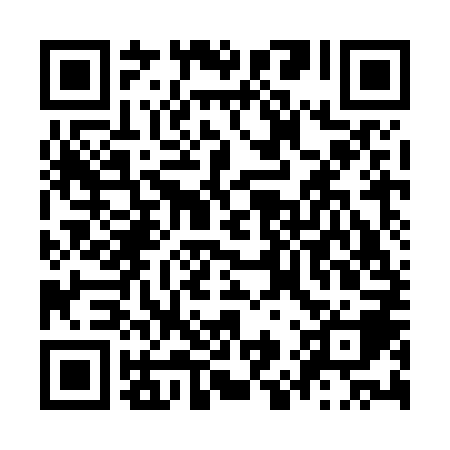 Ramadan times for Paysandu, UruguayMon 11 Mar 2024 - Wed 10 Apr 2024High Latitude Method: NonePrayer Calculation Method: Muslim World LeagueAsar Calculation Method: ShafiPrayer times provided by https://www.salahtimes.comDateDayFajrSuhurSunriseDhuhrAsrIftarMaghribIsha11Mon5:275:276:491:024:337:147:148:3212Tue5:285:286:501:024:337:137:138:3113Wed5:285:286:511:024:327:127:128:2914Thu5:295:296:521:014:317:107:108:2815Fri5:305:306:521:014:307:097:098:2616Sat5:315:316:531:014:307:087:088:2517Sun5:325:326:541:004:297:077:078:2418Mon5:335:336:551:004:287:057:058:2219Tue5:335:336:551:004:277:047:048:2120Wed5:345:346:561:004:277:037:038:2021Thu5:355:356:5712:594:267:017:018:1822Fri5:365:366:5712:594:257:007:008:1723Sat5:365:366:5812:594:246:596:598:1624Sun5:375:376:5912:584:236:576:578:1425Mon5:385:386:5912:584:226:566:568:1326Tue5:395:397:0012:584:226:556:558:1227Wed5:395:397:0112:574:216:546:548:1028Thu5:405:407:0212:574:206:526:528:0929Fri5:415:417:0212:574:196:516:518:0830Sat5:415:417:0312:574:186:506:508:0631Sun5:425:427:0412:564:176:486:488:051Mon5:435:437:0412:564:166:476:478:042Tue5:445:447:0512:564:166:466:468:023Wed5:445:447:0612:554:156:456:458:014Thu5:455:457:0612:554:146:436:438:005Fri5:465:467:0712:554:136:426:427:596Sat5:465:467:0812:544:126:416:417:587Sun5:475:477:0812:544:116:406:407:568Mon5:485:487:0912:544:106:386:387:559Tue5:485:487:1012:544:096:376:377:5410Wed5:495:497:1012:534:086:366:367:53